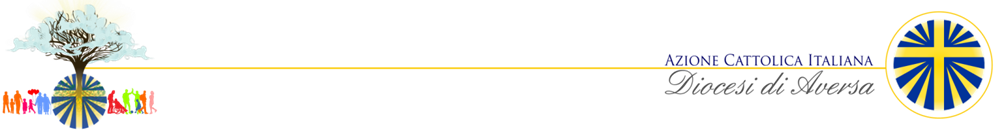 Custo-dire la fraternità come… Gianna Beretta MollaCosa mi colpisce della vita e della persona di Gianna Beretta Molla? E perché? In quali aspetti del suo essere e del suo agire riconosco la testimonianza di fraternità? Quali aspetti della mia persona e della mia vita custodiscono la fraternità e la raccontano? Quali, invece, non la raccontano? Dal Progetto FormativoLa fraternitàViviamo in una stagione di forte individualismo:ne sono segni l’indifferenza per l’altro, la competizione tra le persone e tra i gruppi, il bisogno esasperato di autoaffermazione, la conflittualità che si manifesta sia nella sfera della vita pubblica che in quella privata, la fatica di convergere quando si debbono assumere decisioni. In questo contesto, è importante attivare percorsi che diano risalto e attuazione al nostro essere tutti figli dello stesso Padre.La comunione che siamo chiamati a testimoniare e a costruire si realizza, in primo luogo, attraverso il nostro essere persone di unità e di pace in ogni ambiente, nel nostro pensiero circa i rapporti tra le nazioni così come nell’impegno ad essere operatori di pace nel quotidiano.(…).La fraternità si esprime in una cura attenta e sensibile alle relazioni tra le persone, nel nostro ordinario ambiente di vita, nella comunità cristiana e in AC. Accoglienza e attenzione sono alcune delle forme che dicono il riconoscimento della realtà dell’altro e il suo essere dono di Dio. Essere fratelli ci chiede di costruire relazioni cordiali e partecipi tra le persone, superando la freddezza e l’indifferenza reciproca, spesso favorita dall’anonimato della città.La mitezza è il timbro di relazioni fraterne e sensibili. In un mondo in cui sembra che per essere se stessi occorra alzare la voce, il cristiano è chiamato a testimoniare il valore della beatitudine dei miti, di quelli che dialogano e conversano con l’altro con pazienza per accoglierlo, per costruire a poco a poco terreni comuni. Sono miti perché hanno rinunciato ad affermare se stessi e a vincere ad ogni costo. Essi sanno che il Signore Gesù ha salvato il mondo non con la violenza delle parole urlate, ma con la benevolenza, con la pazienza, con la parola familiare, con il dono di sé.Vivere da fratelli significa costruire legami positivi e solidali, saper passare dalla competizione alla dedizione all’altro; dalla contrapposizione al dialogo; dall’esclusione al confronto… Ciò che contraddistingue la nostra azione formativa sono l’ordinarietà e la continuità di questo stile: non è difficile oggi incontrare chi occasionalmente assume qualcuno di questi atteggiamenti; a noi laici è chiesto di esprimere in ogni ambiente e ogni giorno questo stile di vita.(…).Fratelli di ogni uomo, sappiamo di essere fratelli dei poveri e dei diseredati, degli stranieri e di coloro che non contano, che patiscono fame e ingiustizia, che nelle nostre città ricche vivono con i nostri rifiuti, muoiono di solitudine, di noia e di abbandono. Il Signore ci ha detto che chi non avrà accolto il povero non potrà essere accolto presso Dio, perché nel povero vive Dio stesso. Il vangelo di salvezza e di liberazione è anzitutto per loro; a loro, alla loro dignità, alla promozione della loro umanità deve rivolgersi la nostra attenzione e il nostro impegno, nelle scelte personali e nelle modalità con le quali usiamo le risorse che il Signore ci ha donato e di come ci adoperiamo perché la società “globale” e le sue istituzioni si organizzino secondo scelte di giustizia e di rispetto della dignità di ciascuno._____________________________________________________________________________________________________________________________________________________________________________________________________________________________________________________________________________________________________________________________________________________________________________________________________________________________________________________________________________________________________________________________________________________________________________________________________________________________________________________________________________________________________________________________________________________________________________________________________________________________________________________________________________________________________________________________________________________________________________________________________________________________________________________________________________________________________________________________________________________________________________________________________________________________________________________________________________________________________________________________________________________________________________________________________________________________________________________________________________________________________________________________________________________________________________________________________________________________________________________________________________________________________________________________________________________________________________________________________________________________________________________________________________________________________________________________________________________________________________________________________________________________________________________________________________________________________________________________________________________________________________________________________________________________________________________________________________________________________________________________________________________________________________________________________________________________________________